Supplementary MaterialSupplementary Figures and TablesSupplementary Figures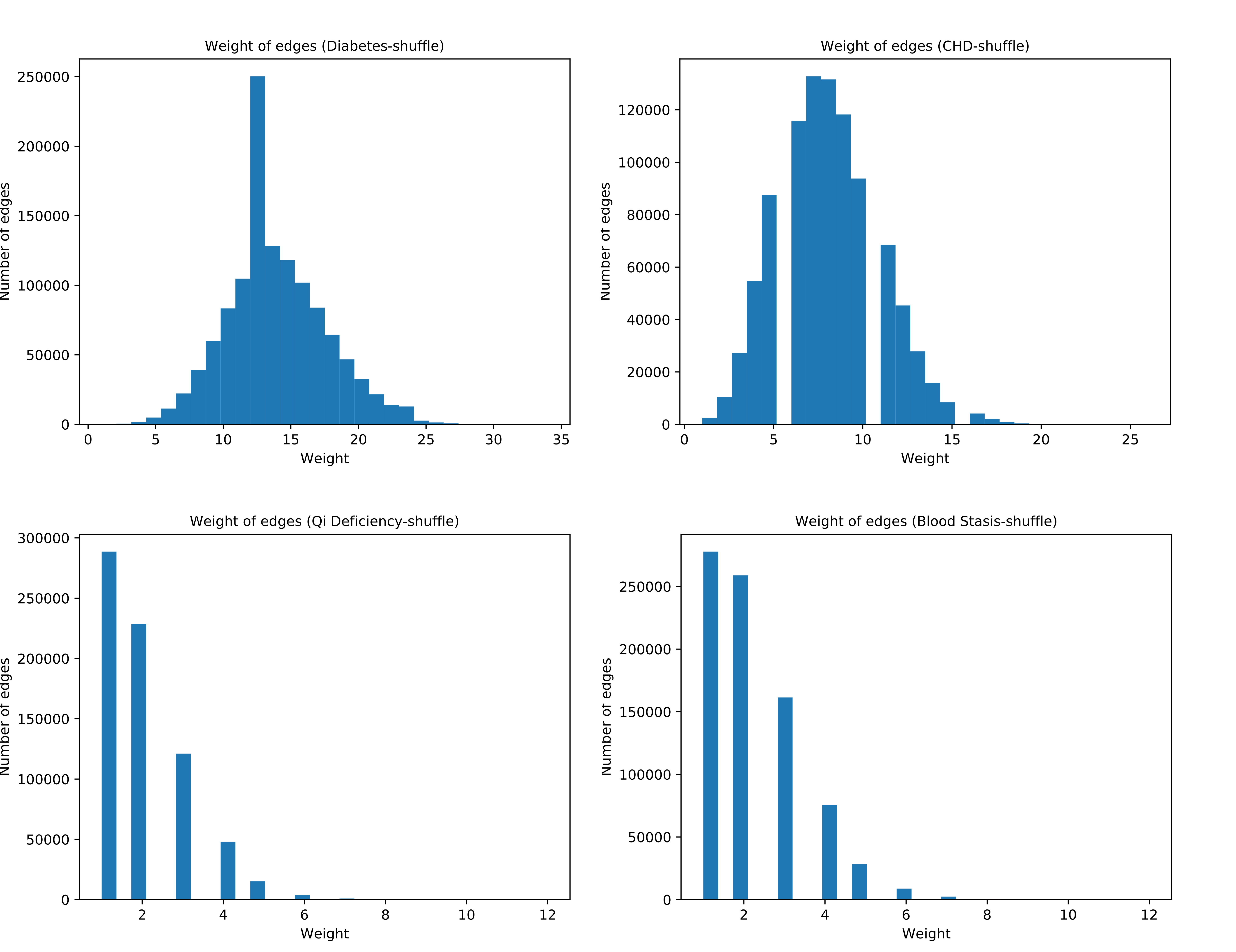 Supplementary Figure 1. Link weight distributions in random permutated samples of diabetes, CHD, qi deficiency and blood stasis. The link weight of the corresponding random data set of diabetes and CHD case obeys Possion distribution with mean weight not more than 15, and the link weight of the corresponding random data set of qi deficiency and blood stasis case obeys semi normal distribution with narrow weight scale.